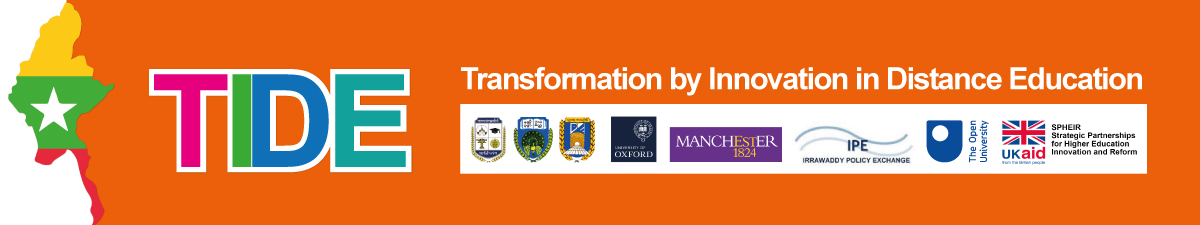 NOTEThe definition of ESUs and MUs may not have been very clear, so the ‘Definition of ESU and MU’ document gives the definitions of the two concepts.Discussion taskRead the paper entitled ‘Current Normative Concepts in Conservation’ and write some answers to the questions below.Question 1Why are compositionalism and functionalism different?Question 2Some functionalist concepts such as ecosystem processes are difficult to measure. Why might this cause problems for conservation? (Think about how people are rewarded for doing conservation, for example Payments for Ecosystem Services)Question 3Thinking about the lecture, which of the priorities do you think are most important and why? (There is no correct answer, it is just good to think about what parts of nature are important to you)Question 4Which of the motivations for doing conservation (intrinsic or extrinsic) do you think would work best in Myanmar?Lecture referencesCetas, E.R. and Yasué, M., 2017. A systematic review of motivational values and conservation success in and around protected areas. Conservation Biology, 31(1), pp.203-212.Society and Water Related Ecosystem Services October 2015 DOI: 10.18235/0000163 In book: Watershed Management for Ecosystem ServicesEdition: 1Chapter: Society and Water Related Ecosystem Services.Publisher: Inter-American Development BankEditors: Jefferson S. Hall, Vanessa Kirn, Estrella Yanguas FernándezMyers, N., Mittermeier, R.A., Mittermeier, C.G., Da Fonseca, G.A. and Kent, J., 2000. Biodiversity hotspots for conservation priorities. Nature, 403(6772), pp.853-858.Brakes, P., Dall, S.R., Aplin, L.M., Bearhop, S., Carroll, E.L., Ciucci, P., Fishlock, V., Ford, J.K., Garland, E.C., Keith, S.A. and McGregor, P.K., 2019. Animal cultures matter for conservation. Science, 363(6431), pp.1032-1034.Moritz, C., 1999. Conservation units and translocations: strategies for conserving evolutionary processes. Hereditas, 130(3), pp.217-228.Gumbs, R., Gray, C.L., Böhm, M., Hoffmann, M., Grenyer, R., Jetz, W., Meiri, S., Roll, U., Owen, N.R. and Rosindell, J., 2020. Global priorities for conservation of reptilian phylogenetic diversity in the face of human impacts. Nature communications, 11(1), pp.1-13.Callicott, J.B., Crowder, L.B. and Mumford, K., 1999. Current normative concepts in conservation. Conservation biology, 13(1), pp.22-35.Estes, J.A., Tinker, M.T., Williams, T.M. and Doak, D.F., 1998. Killer whale predation on sea otters linking oceanic and nearshore ecosystems. science, 282(5388), pp.473-476.Ripple, W.J. and Beschta, R.L., 2012. Trophic cascades in Yellowstone: the first 15 years after wolf reintroduction. Biological Conservation, 145(1), pp.205-213.Watson, J.E., Shanahan, D.F., Di Marco, M., Allan, J., Laurance, W.F., Sanderson, E.W., Mackey, B. and Venter, O., 2016. Catastrophic declines in wilderness areas undermine global environment targets. Current Biology, 26(21), pp.2929-2934.Büscher, B., Fletcher, R., Brockington, D., Sandbrook, C., Adams, W.M., Campbell, L., Corson, C., Dressler, W., Duffy, R., Gray, N. and Holmes, G., 2017. Half-Earth or Whole Earth? Radical ideas for conservation, and their implications. Oryx, 51(3), pp.407-410.Schleicher, J., Zaehringer, J.G., Fastré, C., Vira, B., Visconti, P. and Sandbrook, C., 2019. Protecting half of the planet could directly affect over one billion people. Nature Sustainability, 2(12), pp.1094-1096.Lorimer, J., 2007. Nonhuman charisma. Environment and Planning D: Society and Space, 25(5), pp.911-93Albert, C., Luque, G.M. and Courchamp, F., 2018. The twenty most charismatic species. PloS one, 13(7), p.e0199149.2.